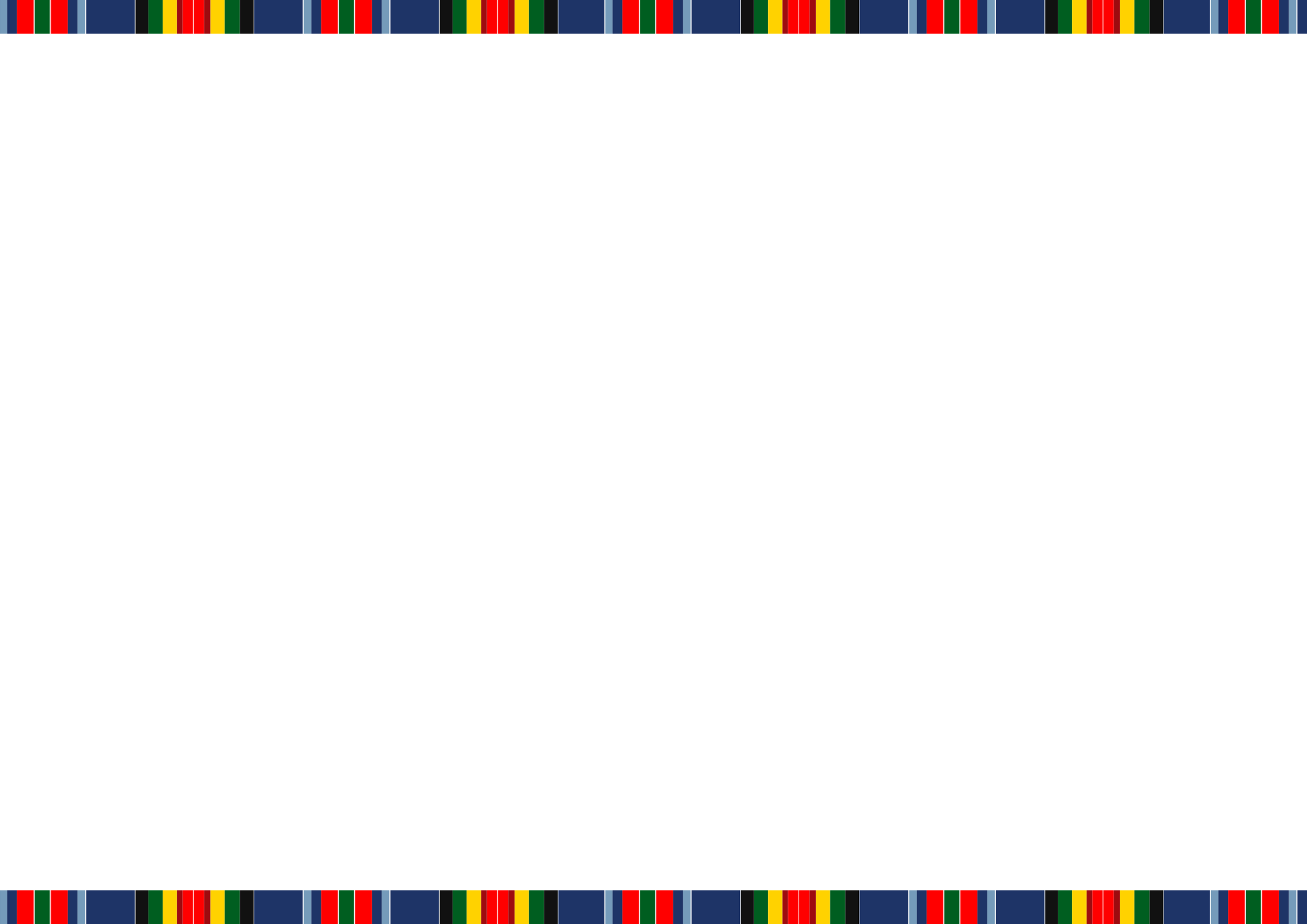 Lasteaia menüü (30.05 - 03.06.)*PRIA Euroopa Liidu koolipiima ja puuvilja programmESMASPÄEVTEISIPÄEVLASTEKAITSEPÄEVNELJAPÄEVREEDEHommiku-söökNeljaviljapudermoosigaKoolipiim KaerahelbepuderbanaanigaPiparmünditeePannkoogid maasikatoormoosigaKoolipiimRukkihelbepuder seemnetegaKakaoPiima-riisisuppSepik pasteedigaVahepalaÕun*Pirn*ArbuusÕun*Kaalikas*LõunasöökKana-nuudlisuppRukkileibKohupiimakreem mangokuubikutegaKöögiviljakarriRiisTomati-aedoasalat seemnetegaRukkileibMaitsevesiFrikadellisuppRukkileibVaniljejäätis vahvlitopsisHapukapsaborš sealihagaHapukoorRukkileibMustikakissell vahukooregaKana-peekonipada paprikagaTatarKapsa-porru-maisisalat RukkileibMorssVahepalaPorgand*Lillkapsas*Kirsstomatid*Värske kurk*Ploom*ÕhtuoodeSingi-köögiviljasalatTeraleibMahlajookAhjukartulisektoridKodujuustu-rohelisesibulasalatKeefir*Värviline lipsupasta juustukastmesMaitsevesiKalapaladRedise-nuikapsasalatLeib;MaitsevesiKamapallidMarja-jogurtimahedik* 